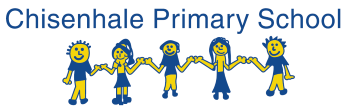 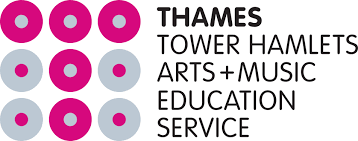 Hello! We are really lucky to be involved with the Tower Hamlets Arts and Music Education Service. We have had extra curriculum music lessons after school for some time now. This year will be slightly different as we are offering these THAMES music lessons to take place on Fridays as part of an enrichment afternoon. Lessons will be given by trained musicians in small groups of no more than 5, and instruments are provided by THAMEs on loan. The lessons will be from 1.15-3.00 in 30min slots. I have included some videos of pieces of music played on the instruments available to learn.  The options of instruments available to learn are as follows:Violin 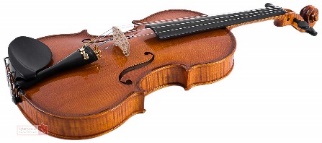 Grace, the violin teacher, has already worked at Chisenhale for a year. Violin - https://www.youtube.com/watch?v=T7k2pmKUXxIBrass Alys, the brass teacher, is able to teach trumpet, trombone and baritone. 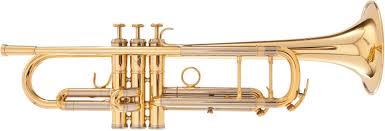 Trumpet –   https://youtu.be/smoEelV6FUk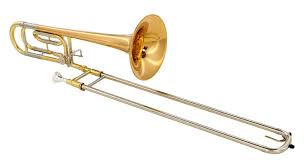 Trombone – https://youtu.be/kYV-JxDfdYMWoodwind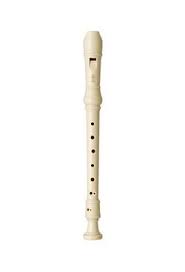 Natalie, the woodwind teacher, is able to teacher recorder, flute and clarinet. Recorder – https://youtu.be/oKy8x5EyDQkFlute –  https://youtu.be/be1jJCH32OU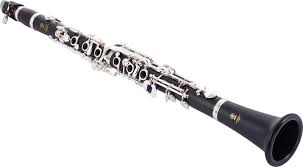 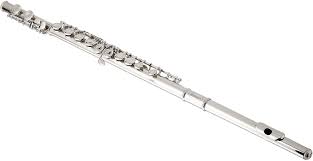 Clarinet - https://youtu.be/nuEMqMc1Fh4Lessons are free for children entitled to Pupil Premium (please ask if you are not sure), and £100 per term for those who are not entitled. Please email by Friday 2nd October, teachers@chisenhale.towerhamlets.sch.uk with your child’s name, class and which instrument they would be interest in learning. We need to fill the slots, to make it cost effective. 